МОУ «Герасимовская СОШ»КЛАССНЫЙ ЧАСв 11 классе«Гордо реет флаг державный»(в рамках  празднования Дня Белгородского флага)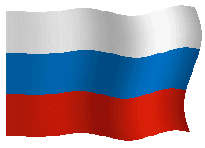 Кл.руководитель:  Логвиненко Т.П.История Российского флага.  Если крикнет рать святая: «Кинь ты Русь, живи в раю!»                     Я скажу: «Не надо рая, Дайте Родину мою». 	Я рада  приветствовать вас на тематическом мероприятии, посвященного истории России, российского  и белгородского флага.Россия, Русь, Родина, родимый край, родная сторона, отчий дом - самые дорогие слова для русского человека.  Наша Родина имеет богатую историю, каждая ее страница вызывает у нас   чувство гордости. Все мы - дети великой России, мы – ее будущее. И для того, чтобы быть достойными своей страны, мы должны хорошо знать ее историю и историю основных символов нашего государства – флага, гимна, герба.   Сегодня мы с вами поговорим о истории флага России и Белгородской области. Государственная символика  является олицетворением патриотизма, мужества русского народа на протяжении многих веков, ведь как писал М. Монтень: «Герб и флаг страны отражают историю народа, мечту создателя и достоинство своих граждан». Важно не только знать, как выглядят герб, флаг   родной страны, но и понимать их символику. А для этого нужно иметь представление об их истории, о том, как возникли эти государственные символы и какой путь прошли сквозь века. Горделиво над страною реет флаг родной Земли, Триколор моей России, знак свободы и любви. Поднимают гордо флаги в океанах корабли, Чтобы знали все, откуда эти гости приплыли. И в Кремле, и в каждой школе три могучих полосы, Возрождая ценность наций, единения мотив. Благородство, честность, смелость охраняют наш покой, Пусть же будет вечным крепость этой ценности родной. 1Российский флаг - Петра творенье, Недавно был твой юбилей. Три сотни лет уже нетленно, Ты гордо реешь на земле.2. Земле славянского народа, Исконно русских городов. Ты - символ мира и свободы, Умытый кровью за нее...3 Российский флаг - Сибирь, Камчатка, Алтай, Карелия, Ямал. Руси просторы. Ты - лампадка Тебя тушили - оживал. 4.И семь десятков лет забвенья, Но снова реешь над страной. Петра Великого творенье, Ты - символ наш, ты - символ мой.	Выступление 1: История отечественных флагов уходит корнями в глубокую древность.  	О первых русских знаменах имеются известия уже в «Повести временных лет». Ранее знамена назывались стягами. После крещения Руси боевые стяги,  знамена  и стяги  стали священные. На них изображены лики Спасителя, Богородицы и святых. На Куликовом  поле русские полки сражались под огромным  багряно-красным стягом Дмитрия Донского с Нерукотворным Спасом.Выступление 2: Первое государственное знамение  России можно считать белое гербовое знамя царя Алексея Михайловича. Не белом шелковом полотнище с алой каймой был помещен золотой русский орел, на груди которого в щите – «царь, колющий копьем змея», а также вписаны полный титул царя и губернские гербы России.Выступление 3: Появление в России трехцветного флага также связано с царствованием Алексея Михайловича. В 1667 – 1669 годах для защиты торговых карнавалов на Волге была построена флотилия, в том числе корабль «Орел». Царь отпустил на корабельные флаги материи трех цветов: красную, белую, синюю. Около .Выступление 4:      Для развития государственного флага России большую роль сыграл Петр  I.  В 1705 году в  Амстердаме была издана книга К.Алярда «Книга о флагах», которая в 1709 году была переведена на русский язык. В эту книгу были включены  флаги его царского величества. «Первый флаг – разделен на трое, верхняя полоса – белая, средняя – синяя, нижняя – красная. На синей полосе золотой  двоеглавый  орел, имеющий в сердце красное клеймо с серебряным  святым Георгием без змия;  на втором стяге – полосы белого, синего, красного цвета, прорезанные синим крестом Святого Андрея; третий флаг -  квадратное полотнище с прямым синим крестом, первые и четвертые четверти – белые, а  вторая и третья – красные»Выступление 5:  При Павле I основными цветами флага стали черно - желто- белый. При правлении Николая  II возник спор, какие цвета на флаге должны быть  бело-сине-красные или  черно-желто-белые.Выступление 6:29 апреля 1896 года  Николай II  объявил цвета  российского национального флага: бело-сине-красный. В 1914 году  Российский	  флаг был в верхнюю часть  вставлен желтый квадрат  с черным двуглавым орлом. После Февральской революции 1917 года Временное правительство употребляло в качестве государственного бело-сине-красный флаг, который просуществовал  до 8 апреля 1918 года, до тех пор  пока Свердлов предложил утвердить  боевой красный флаг.Выступление 7: В первой Конституции России было записано: «Торговый, морской и военный флаг   из полотнища красного цвета,  в левом углу которого – у древка, наверху  помещены золотые буквы РСФСР».Выступление 8:	  После образования СССР в . Государственный флаг СССР представлял собой   «красное полотнище с изображением на его верхнем углу у древка золотых серпа и молота и над ними красной пятиконечной звезды, обрамленной золотой каймой».  Флаги  союзных республик  были однотипны,  в них были введены белые, синие, голубые или зеленые полосы. Последним из флагов был утвержден флаг РСФСР, это произошло 9 января 1954 года. К красному полотнищу добавилась узкая голубая полоса вдоль древка, которая символизировала природные богатства и водные просторы России.  (9) Современный Российский флаг.  	Исторические судьбы России сделали возможным возвращение  бело-сине-красного флага. В 1989 году по случаю годовщины Февральской революции его подняли митингующие на площади Маяковского в Москве. В ноябре . Комиссия, которой предстояло разработать проект нового флага России, предложила восстановить исторический российский флаг – бело-сине-красное полотнище.  В память о восстановлении государственного флага 22 августа  решено считать Днем Государственного флага Российской  Федерации. В 2000 году был принят Конституционный Закон «О государственном флаге РФ», в котором говорится                                 «Государственный флаг Российской Федерации представляет собой прямоугольное полотнище из трех равновеликих горизонтальных полос: верхней – белого, средней – синего и нижней – красного цвета».  Глубокий смысл несут в себе полосы нашего  государственного флага. Белая означает Свободу, Синяя – Богородицу, под покровом которой находится Россия, красная – Державность.Снежинки так прекрасны и легки, Как совершенны у ромашки лепестки, Как на доске строка написанная мелом, Мы говорим сейчас о цвете…(белом)Спокойны и чисты рек русских воды Прозрачны и светлы как вечер зимний И благородны и просторны неба своды Художник их раскрасил в …(синий)Россия много воин пережила И наши деды умирали не напрасно И верность Родине их к славе привела Под Знаменем Победы ярко …(красным)14 октября для Белгородской области знаменательная дата – День флага области. Положение о флаге Белгородской области было утверждено постановлением Белгородской областной Думы второго созыв. Флаг области разработан 22 июня 2000 года в целях воссоздания исторической символики с учетом отечественных и международных геральдико-правовых норм.   Флаг области  в своей основе воспроизводит цвета и фигуры исторических полковых и ротных знамен Белгородских армейского пехотного и гарнизонного полков, пожалованных Петром I в 1712 году, а также с учетом исторического  флага России. Полотно состоит из четырёх равных частей белого, зелёного, красного и чёрного цветов, разделённых синим крестом.  Белый цвет символизирует богатые залежи и производство мела, молока и сахара, зеленый – изобилие и плодородие земли, полей и лесов, красный – кровь, пролитую защитниками Отечества на Белгородский рубежах в XVI – XX веках, черный – богатство почвы, ее чернозем и недра.На гербе Белгородской области изображен золотой лев  и черный орел.Наличие золотого льва и черного орла связано с конкретным историческим событием: достойным участием белгородцев в составе Белгородского армейского полевого полка в Северной войне 1700 - 1721 годов и особенно проявленном   мужестве и отваге пехотинцев - белгородцев ( в Полтавской битве 27 июня 1709 года, окончившейся полным разгромом шведов.  Лев в Белгородском гербе олицетворяет побежденную Швецию - изображение льва было на королевском знамени Карла 12, а орел был изображен на знамени предводителя русских войск - царя Петра 1.  Впервые белгородская  эмблема , изображающая золотого льва и над ним орла появилась на ротных знаменах Белгородского армейского пехотного полка, изготовленных в оружейной палате в 1712 году, а несколько позднее и на знаменах Белгородского гарнизонного полка. 2 декабря 1995 года было утверждено Положение о гербе города Старый Оскол и Старооскольского района.    Действующий герб имеет далекие корни. Ружьё и соха символизировали наш город с 1780 года.   Что изображено: в нижнем правом красном поле кремневое ружье. Фузея - кремневое ружье, заменившее собой мушкет; в XVII-XIX вв. находилась на вооружении русской и иностранной армий. Наличие огнестрельного оружия на гербе Старого Оскола следует из истории нашего города, это  символ  доблести и храбрости наших предков-воинов.  	Мероприятие сопровождается  показом презентации о  Государствен-ном флаге РФ, флаге Белгородской области.ВИКТОРИНАГод образования Белгородской губернии. (1727 год).Первый губернатор Белгородской губернии. (Трубецкой Юрий Юрьевич). Области Украины, входившие в состав Белгородской губернии. (Харьковская и Сумская). Перечислите районы современной Белгородской области. (Белгородский, Губкинский, Старооскольский, Алексеевский, Яковлевский, Ивнянский, Краснояружский, Грайворонский, Борисовский, Шебекинский, Корочанский, Чернянский, Новооскольский, Волоконовский, Валуйский, Красногвардейский, Красненский, Вейделевский, Ровеньской, Прохоровский, Ракитянский).Области, граничащие с Белгородской областью. (Курская, Воронежская, Луганская, Харьковская, Сумская).Что изображено на гербе Белгородской области? (Орёл надо львом).Какие цвета изображены на флаге Белгородской области? (Синий крест, разделяющий флаг на четыре части – красный, белый, зелёный и чёрный).Назовите губернатора Белгородской области. (Е.С.Савченко).Назвать реки, которые протекают по территории области. (Северский Донец, Оскол, Тихая Сосна, Ворскла, Короча).Назовите самое распространённое дерево в области. (Дуб черештятый).Назовите самое крупное животное, которое обитает на территории области. (Лось).Назовите крупнейших хищных птиц, обитаемых на территории области. (Орлан-белохвост, беркут).Крупнейший храм Белгородчины. (Преображенский собор).Мемориальный комплекс, визитная карточка области. (“Третье ратное поле России” в Прохоровке).Самый большой исторический музей г. Белгорода. (Музей-диорама “Курская битва. Белгородское направление”).Чьё имя, носит Белгородский драмтеатр? (М.С.Щепкина)Какой город, кроме Белгорода носит звание “Город Первого Салюта”? Почему? (Орёл, т.к. одновременно с Белгородом при освобождении в Москве дан салют).В каком году была образована Белгородская область? (6 января 1954 года).Район Белгородской области, который славится яблоками? (Корочанский)В каком районе было открыто маслобойное дело? (Алексеевском).Какое прикладное искусство развивалось на Белгородчине? (Посадская игрушка).В честь какого известного геолога назван город в Белгородской области? (Губкин).Назовите имя нашего земляка святителя, епископа Белгородского и Обоянского. (Иоасаф).Имя какого известного учёного носит одно из крупнейших учебных заведений Белгородской области? (Шухова).